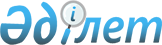 2018 жылға арналған мектепке дейінгі тәрбие мен оқытуға мемлекеттік білім беру тапсырысын, ата–ана төлемақысының мөлшерін бекіту туралы
					
			Мерзімі біткен
			
			
		
					Қостанай облысы Қарабалық ауданы әкімдігінің 2018 жылғы 13 сәуірдегі № 107 қаулысы. Қостанай облысының Әділет департаментінде 2018 жылғы 10 мамырда № 7751 болып тіркелді. Мерзімі өткендіктен қолданыс тоқтатылды
      "Қазақстан Республикасындағы "Білім туралы" 2007 жылғы 27 шілдедегі Қазақстан Республикасы Заңының 6-бабы 4-тармағының 8-1) тармақшасына сәйкес Қарабалық ауданының әкімдігі ҚАУЛЫ ЕТЕДІ:
      1. 2018 жылға арналған Қарабалық ауданының мектепке дейінгі білім беру ұйымдарындағы мектепке дейінгі тәрбие мен оқытуға мемлекеттік білім беру тапсырысы, ата-ана төлемақысының мөлшері осы қаулының қосымшасына сәйкес бекітілсін.
      2. "Қарабалық ауданы әкімдігінің білім бөлімі" мемлекеттік мекемесі Қазақстан Республикасының заңнамасында белгіленген тәртіпте:
      1) осы қаулының аумақтық әділет органында мемлекеттік тіркелуін;
      2) осы әкімдіктің бастап күнтізбелік он күн ішінде оның қазақ және орыс тілдеріндегі қағаз және электрондық түрдегі көшірмесін "Республикалық құқықтық ақпарат орталығы" шаруашылық жүргізу құқығындағы республикалық мемлекеттік кәсіпорнына ресми жариалау және Қазақстан Республикасының нормативтік құқықтық актілерінің эталондық бақылау банкіне енгізу үшін жіберілсін;
      3) осы қаулы ресми жарияланғанынан кейін Қарабалық ауданы әкімдігінің интернет-ресурсында орналастыруын қамтамасыз етсін;
      4) ресми жарияланғаннан кейін осы қаулыны Қарабалық ауданы әкімдігінің интернет-ресурсында орналастыруды қамтамасыз етсін.
      3. Осы қаулының орындалуын бақылау Қарабалық ауданы әкімінің әлеуметтік мәселелер бойынша орынбасарына жүктелсін.
      4. Осы қаулы алғашқы ресми жарияланған күнінен кейін күнтізбелік он күн өткен соң қолданысқа енгізіледі. 2018 жылға арналған Қарабалық ауданының мектепке дейінгі білім беру ұйымдарындағы мектепке дейінгі тәрбие мен оқытуға мемлекеттік білім беру тапсырысы, ата-ана төлемақысының мөлшері
					© 2012. Қазақстан Республикасы Әділет министрлігінің «Қазақстан Республикасының Заңнама және құқықтық ақпарат институты» ШЖҚ РМК
				
      Аудан әкімі

А. Әлиев
Әкімдіктің
2018 жылғы 13 сәуірдегі
№ 107 қаулысымен бекітілді
№ р/с
Мектепке дейінгі тәрбие мен оқыту ұйымдары ның әкімшілік аумақтық орналасуы
Мектепке дейінгі тәрбие мен оқыту ұйымдарының атауы
Мектепке дейінгі тәрбие мен оқытуға мемлекеттік білім беру тапсырысы
Мектепке дейінгі тәрбие мен оқытуға мемлекеттік білім беру тапсырысы
Мектепке дейінгі білім беру ұйымдарын да ата-ананың бір айдағы төлемақы мөлшері (теңге)
№ р/с
Мектепке дейінгі тәрбие мен оқыту ұйымдары ның әкімшілік аумақтық орналасуы
Мектепке дейінгі тәрбие мен оқыту ұйымдарының атауы
Мектепке дейінгі тәрбие мен оқыту ұйымдары ның тәрбиеле-нушілер саны
Бір тәрбиелену шіге жұмсала тын шығыстар дың орташа құны (теңге)
Мектепке дейінгі білім беру ұйымдарын да ата-ананың бір айдағы төлемақы мөлшері (теңге)
1 
Қарабалық ауданы Қарабалық кенті
"Қарабалық ауданы әкімдігінің білім бөлімінің Абай Құнанбаев атындағы Қарабалық орта мектебі" мемлекеттік мекемесі мектепке дейінгі жанындағы толық күн болатын шағын-орталығы
71
11779
3 жастан 7 жасқа дейін 10500
2
Қарабалық ауданы Бозкөл ауылы
"Қарабалық ауданы әкімдігінің білім бөлімінің Бозкөл орта мектебі" мемлекеттік мекемесі мектепке дейінгі жанындағы толық күн болатын шағын-орталығы
56
11779
3 жастан 7 жасқа дейін 10500
3
Қарабалық ауданы Михайлов ауылы
"Қарабалық ауданы әкімдігінің білім бөлімінің Михайлов орта мектебі" мемлекеттік мекемесі мектепке дейінгі жанындағы толық күн болатын шағын-орталығы
24
11779
3 жастан 7 жасқа дейін 10500
4
Қарабалық ауданы Станционный ауылы
"Қарабалық ауданы әкімдігінің білім бөлімінің Станционный орта мектебі" мемлекеттік мекемесі мектепке дейінгі жанындағы толық күн болатын шағын-орталығы
73
11779
3 жастан 7 жасқа дейін 10500
5
Қарабалық ауданы Белоглин ауылы
"Қарабалық ауданы әкімдігінің білім бөлімінің Белоглин негізгі мектебі" мемлекеттік мекемесі мектепке дейінгі жанындағы толық күн болатын шағын-орталығы
29
11779
3 жастан 7 жасқа дейін 10500
6
Қарабалық ауданы Научный ауылы
"Қарабалық ауданы әкімдігінің білім бөлімінің Новостройка орта мектебі" мемлекеттік мекемесі мектепке дейінгі жанындағы толық күн болатын шағын-орталығы
19
11779
3 жастан 7 жасқа дейін 10500
7
Қарабалық ауданы Рыбкино ауылы
"Қарабалық ауданы әкімдігінің білім бөлімінің Рыбкин бастауыш мектебі" мемлекеттік мекемесі мектепке дейінгі жанындағы толық емес күн болатын шағын-орталығы
17
9685
8
Қарабалық ауданы Подгородка ауылы
"Қарабалық ауданы әкімдігінің білім бөлімінің Подгород бастауыш мектебі" мемлекеттік мекемесі мектепке дейінгі жанындағы толық емес күн болатын шағын-орталығы
3
9685
9
Қарабалық ауданы Қарабалық кенті
"Қарабалық кенті әкімі аппаратының "Улыбка" бөбекжай- бақшасы" коммуналдық мемлекеттік қазыналық кәсіпорны
240
26516
3 жасқа дейін 8757, 3 жастан 7 жасқа дейін 10500
10
Қарабалық ауданы Қарабалық кенті
"Қарабалық кенті әкімі аппаратының "Айналайын" бөбекжай-бақшасы" коммуналдық мемлекеттік қазыналық кәсіпорны
140
26104
3 жастан бастап 8757, 3 жастан 7 жасқа дейін 10500
11
Қарабалық ауданы Святослав ауылы
"Қарабалық ауданы әкімдігінің "Қарлығаш" бөбекжай-бақшасы" коммуналдық мемлекеттік қазыналық кәсіпорыны
20
45833
3 жастан бастап 7560
12
Қарабалық ауданы Қарабалық кенті
"Қарабалық ауданы әкімдігінің білім бөлімінің Максим Горький атындағы № 1 Қарабалық орта мектебі" мемлекеттік мекемесі мектепке дейінгі жанындағы толық емес күн болатын шағын-орталығы
40
9685
13
Қарабалық ауданы Қарабалық кенті
"Қарабалық ауданы әкімдігі білім бөлімінің Мұхамеджан Сералин атындағы орта мектеп" коммуналдық мемлекеттік мекемесі мектепке дейінгі жанындағы толық емес күн болатын шағын-орталығы
15
9685
14
Қарабалық ауданы Бөрлі ауылы
"Қарабалық ауданы әкімдігінің білім бөлімінің Бөрлі орта мектебі" мемлекеттік мекемесі мектепке дейінгі жанындағы толық емес күн болатын шағын-орталығы
28
9685
15
Қарабалық ауданы Лесное ауылы
"Қарабалық ауданы әкімдігінің білім бөлімінің Есенкөл орта мектебі" мемлекеттік мекемесі мектепке дейінгі жанындағы толық емес күн болатын шағын-орталығы
28
9685
16
Қарабалық ауданы Новотроицк ауылы
"Қарабалық ауданы әкімдігінің білім бөлімінің Ново-Троицк орта мектебі" мемлекеттік мекемесі мектепке дейінгі жанындағы толық емес күн болатын шағын-орталығы
42
9685
17
Қарабалық ауданы Приречное ауылы
"Қарабалық ауданы әкімдігінің білім бөлімінің Приречный орта мектебі" мемлекеттік мекемесі мектепке дейінгі жанындағы толық емес күн болатын шағын-орталығы
30
9685
18
Қарабалық ауданы Славен ауылы
"Қарабалық ауданы әкімдігінің білім бөлімінің Славян орта мектебі" мемлекеттік мекемесі мектепке дейінгі жанындағы толық емес күн болатын шағын-орталығы
19
9685
19
Қарабалық ауданы Смирнов ауылы
"Қарабалық ауданы әкімдігінің білім бөлімінің Смирнов орта мектебі" мемлекеттік мекемесі мектепке дейінгі жанындағы толық емес күн болатын шағын-орталығы
27
9685
20
Қарабалық ауданы Тоғызақ ауылы
"Қарабалық ауданы әкімдігінің білім бөлімінің Тоғызақ орта мектебі" мемлекеттік мекемесі мектепке дейінгі жанындағы толық емес күн болатын шағын-орталығы
33
9685
21
Қарабалық ауданы Надеждин ауылы
"Қарабалық ауданы әкімдігінің білім бөлімінің Надеждин негізгі мектебі" мемлекеттік мекемесі мектепке дейінгі жанындағы толық емес күн болатын шағын-орталығы
22
9685
22
Қарабалық ауданы Магнай ауылы
"Қарабалық ауданы әкімдігінің білім бөлімінің Примағынай негізгі мектебі" мемлекеттік мекемесі мектепке дейінгі жанындағы толық емес күн болатын шағын-орталығы
6
9685
23
Қарабалық ауданы Сарыкөл ауылы
"Қарабалық ауданы әкімдігінің білім бөлімінің Сарыкөл негізгі мектебі" мемлекеттік мекемесі мектепке дейінгі жанындағы толық емес күн болатын шағын-орталығы
17
9685
24
Қарабалық ауданы Победа ауылы
"Қарабалық ауданы әкімдігінің білім бөлімінің Победа негізгі мектебі" коммуналдық мемлекеттік мекемесі мектепке дейінгі жанындағы толық емес күн болатын шағын-орталығы
20
9685
25
Қарабалық ауданы Шадыксаев ауылы
"Қарабалық ауданы әкімдігінің білім бөлімінің Шадықсай бастауыш мектебі" коммуналдық мемлекеттік мекемесі мектепке дейінгі жанындағы толық емес күн болатын шағын-орталығы
5
9685
26
Қарабалық ауданы Ворошилов ауылы
"Қарабалық ауданы әкімдігінің білім бөлімінің Веселокут бастауыш мектебі" мемлекеттік мекемесі мектепке дейінгі жанындағы толық емес күн болатын шағын-орталығы
25
9685
27
Қарабалық ауданы Кособа ауылы
"Қарабалық ауданы әкімдігінің білім бөлімінің Қособа бастауыш мектебі" мемлекеттік мекемесі мектепке дейінгі жанындағы толық емес күн болатын шағын-орталығы
14
9685
28
Қарабалық ауданы Лесной ауылы
"Қарабалық ауданы әкімдігінің білім бөлімінің Лесная бастауыш мектебі" мемлекеттік мекемесі мектепке дейінгі жанындағы толық емес күн болатын шағын-орталығы
7
9685
29
Қарабалық ауданы Целинный ауылы
"Қарабалық ауданы әкімдігінің білім бөлімінің Целинный бастауыш мектебі" мемлекеттік мекемесі мектепке дейінгі жанындағы толық емес күн болатын шағын-орталығы
4
9685
30
Қарабалық ауданы Ельшан ауылы
"Қарабалық ауданы әкімдігінің білім бөлімінің Елшан бастауыш мектебі" мемлекеттік мекемесі мектепке дейінгі жанындағы толық емес күн болатын шағын-орталығы
7
9685
31
Қарабалық ауданы Верен ауылы
"Қарабалық ауданы әкімдігінің білім бөлімінің Верен бастауыш мектебі" мемлекеттік мекемесі мектепке дейінгі жанындағы толық емес күн болатын шағын-орталығы
16
9685
32
Қарабалық ауданы Октябрь ауылы
"Қарабалық ауданы әкімдігінің білім бөлімінің Октябрь бастауыш мектебі" мемлекеттік мекемесі мектепке дейінгі жанындағы толық емес күн болатын шағын-орталығы
8
9685
33
Қарабалык ауданы Бозкөл ауылы
"Қарабалық ауданы әкімдігінің білім бөлімінің Бозкөл бастауыш мектебі" мемлекеттік мекемесі мектепке дейінгі жанындағы толық емес күн болатын шағын-орталығы
15
9685
34
Қарабалык ауданы Гурьянов ауылы
"Қарабалық ауданы әкімдігінің білім бөлімінің Гурьянов бастауыш мектебі" мемлекеттік мекемесі мектепке дейінгі жанындағы толық емес күн болатын шағын-орталығы
15
9685
35
Қарабалык ауданы Терентьев ауылы
"Қарабалық ауданы әкімдігінің білім бөлімінің Терентьев бастауыш мектебі" коммуналдық мемлекетті мекемесі мектепке дейінгі жанындағы толық емес күн болатын шағын-орталығы
9
9685